Publicado en Madrid el 22/11/2019 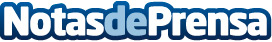 Una plataforma elevadora de tijera, valor seguro en terrenos irregulares, según Plataformaselevadoras.infoLas llantas de las plataformas en tijera son la clave para asegurar la estabilidad y comodidad de los trabajadores que operan en ellas, según sostienen desde Plataformaselevadoras.infoDatos de contacto:Plataformaselevadoras.info(+34) 918 844 906Nota de prensa publicada en: https://www.notasdeprensa.es/una-plataforma-elevadora-de-tijera-valor Categorias: Nacional Construcción y Materiales http://www.notasdeprensa.es